Рабочий лист № 1Запишите числа, соответствующие точкам на числовой оси.Дата  	Имя 		Фамилия  	0	100	100	100	100	10Рабочий лист № 2Выполнение заданий на числовой оси.Дата  	Имя 		Фамилия  	0	1	2	3	4	5	6	7	8	9	100	1	2	3	4	5	6	7	8	9	100	1	2	3	4	5	6	7	8	9	100	1	2	3	4	5	6	7	8	9	100	1	2	3	4	5	6	7	8	9	100	1	2	3	4	5	6	7	8	9	100	1	2	3	4	5	6	7	8	9	10Рабочий лист № 3Запишите действие вычитания, представленное на числовой оси.Дата  	Имя 		Фамилия  	0	1	2	3	4	5	6	7	8	9	100	1	2	3	4	5	6	7	8	9	100	1	2	3	4	5	6	7	8	9	100	1	2	3	4	5	6	7	8	9	10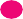 0	1	2	3	4	5	6	7	8	9	100	1	2	3	4	5	6	7	8	9	10Рабочий лист № 4Впишите неизвестное слагаемое.Дата  	Имя 		Фамилия  	1 +	= 5     4+     = 8  6 +	= 93 +	=6 0	1	2	3	4	5	6	7	8	9	101 +	= 80	1	2	3	4	5	6	7	8	9	105 +     = 70	1	2	3	4	5	6	7	8	9	10Рабочий лист № 5Впишите вычитаемое.Дата  	Имя 		Фамилия  	8 –	= 610 –	= 57 –	= 20	1	2	3	4	5	6	7	8	9	108 –	= 10	1	2	3	4	5	6	7	8	9	107 –	= 30	1	2	3	4	5	6	7	8	9	109 -     = 41	2	3	4	5	6	7	8	9	10012345678910